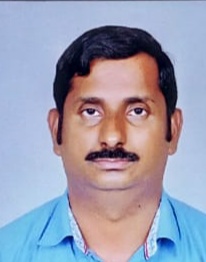 BIODATA1. PERSONAL DETAILSName					:	PRASAD.PDesignation				:	Assistant ProfessorDepartment 			: 	CommercePermanent Address              	:	Ponattil Vadakethil House						Koonathara Post						Shoranur,PalakkadDate of birth and Age          	:	12-08-1974, 47 yearsMobile No.                           	:	9847991114Email ID                               	: 	ponattilprasad@gmail.comII EDUCATIONAL QUALIFICATIONSIII PROFESSIONAL DETAILS IV. Other ActivitiesAdditional ResponsibilitiesAccomodation committee member, SSP  Internal MentorRemedial Coaching MentorTutorial Committee MemberNAAC Dept Documentation Committee Co-ordinatorCourseSubjectUniversity/BoardYear of passing% of marksNETNETCommerceManagementUGC20062004M.ComCommerceCalicut200660MBAFinance,HRMBharathiyar200164LLbLabour LawMysore199850Date of Entry in to service   09/02/2009 at Aided College20/09/2012 at Govt. CollegePrevious Service Assistant Professor at MES College ,Ponnani from 09/02/2009 to 19/09/2012Academic /Teaching Experience PG Level: 12 yearsUG Level: 12 yearsArea of Specialization MarketingCourses TaughtPost Graduate level:Security Analysis and Portfolio ManagementIndian Financial systemInternational BusinessCost ManagementResearch MethodologyFinancial ManagementGraduate level:Managerial EconomicsManagement Concepts and Business EthicsQuantitative TechniquesBusiness LawBusiness Research MethodsEmerging Trends in ManagementFinancial ManagementFinancial DerivativesResearch ExperienceDoing Ph.D.Highlights of Professional ExperienceLLbProfessional Affiliations  NILAcademic Honors & Awards   NilConference/Seminar/Workshop PresentationsPresented a paper in the National conference on advancement in business in the digital era 2019 at Jamal Mohammed college,Thirichirappalli on September 25,2019Presented a paper in the seminar cum workshop on research in social science emerging trends at Sree Neelakanta Government Sanskrit College Pattambi on 10th and 11th December 2019.Conferences/Seminars/Workshops AttendedAttended a national seminar on socio economic impact of GST on 21st and 22nd November 2017 at Sree Neelakanata Government Sanskrit college,Pattambi.Attended a National seminar on Innovative Management practices for business challenges at Sree Neelakanata Government Sanskrit college, Pattambi. On 24th and 25th January 2017Attended  a National  Seminar in Research application of secondary data in commerce and management  at Govt. Victoria college, Palakkad on 2 November 2017Attended a National seminar in statistics Life and Praxis at Sree Neelakanata Government Sanskrit college, Pattambi.  On 11 and 12th decenber 2017Attended a national seminar on interventions of innovative software initiatives in social science research at Government college, Manathavady on 10th,11th and 12th  November 2016Attended a one day national webinar on online education-a paradigm shift in higher education system by IQAC of    Harimohan ghosh college,Kolkkata on 25th August 2020Attended  a national webinar on education policy 2020 by IQAC of SAS SNDP Yogam college,Konni on 21st August 2020Conference/Seminar/Workshop PresentationsPresented a paper in the National conference on advancement in business in the digital era 2019 at Jamal Mohammed college,Thirichirappalli on September 25,2019Presented a paper in the seminar cum workshop on research in social science emerging trends at Sree Neelakanta Government Sanskrit College Pattambi on 10th and 11th December 2019.Conferences/Seminars/Workshops AttendedAttended a national seminar on socio economic impact of GST on 21st and 22nd November 2017 at Sree Neelakanata Government Sanskrit college,Pattambi.Attended a National seminar on Innovative Management practices for business challenges at Sree Neelakanata Government Sanskrit college, Pattambi. On 24th and 25th January 2017Attended  a National  Seminar in Research application of secondary data in commerce and management  at Govt. Victoria college, Palakkad on 2 November 2017Attended a National seminar in statistics Life and Praxis at Sree Neelakanata Government Sanskrit college, Pattambi.  On 11 and 12th decenber 2017Attended a national seminar on interventions of innovative software initiatives in social science research at Government college, Manathavady on 10th,11th and 12th  November 2016Attended a one day national webinar on online education-a paradigm shift in higher education system by IQAC of    Harimohan ghosh college,Kolkkata on 25th August 2020Attended  a national webinar on education policy 2020 by IQAC of SAS SNDP Yogam college,Konni on 21st August 2020Selected Publications   Published a Research paper entitled A study on Job satisfaction among employees in KSRTC with special reference to Palakkad district in  Our Heritage with ISSN No. 0474-9030 Vol:68 Issue:21 Month:Dec Year: 2019 Impact Factor: 6.3. The Journal is indexed,peer reviewed and listed in UGC Care. A Study on Customers Perception towards-Commerce transactions( With special reference to Palakkad Municipality)  in IJAEMAThe International journal of analytical and experimental modal analysis with ISSN NO. 0886-9367Volume XI,IssueX October 2019